SKRIPSI HUBUNGAN MOTIVASI BELAJAR DENGAN HASIL BELAJAR PENDIDIKAN AGAMA ISLAM SISWA SEKOLAH DASAR NEGERI PAKU JAYA KECAMATAN MOROSI KABUPATEN KONAWE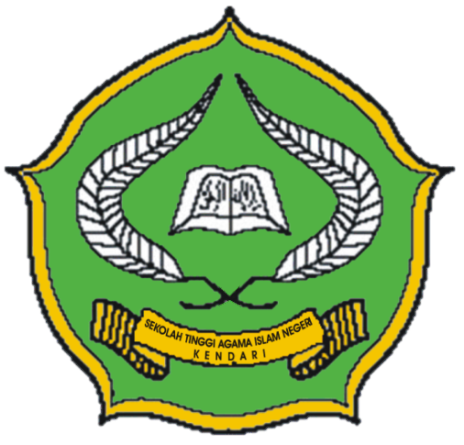 OLEHYUNITANIM: 11010101150FAKULTAS TARBIYAH DAN ILMU KEGURUANINSTITUT AGAMA ISLAM NEGERI (IAIN) KENDARI2015KEMENTERIAN AGAMA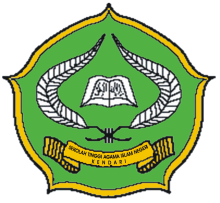 INSTITUT AGAMA ISLAM NEGERI KENDARIFAKULTAS TARBIYAH DAN ILMU KEGURUANJl. Sultan Qaimuddin No. 17 Telp/Fax. 0401 3193710 E-Mail. stain_kdi@yahoo.co.idPENGESAHAN SKRIPSISkripsi dengan judul “ Hubungan Motivasi Belajar Dengan Hasil Belajar Pendidikan Agama Islam Siswa Sekolah Dasar Negeri  Paku Jaya Kecamatan Morosi Kabupaten Konawe“ yang ditulis oleh Saudara (i) Yunita NIM 11010101150, mahasiswa Program Studi Pendidikan Agama Islam (PAI) Fakultas Tarbiyah dan Ilmu Keguruan IAIN Kendari, telah diuji dan dipertahankan dalam sidang Munaqasyah yang diselenggarakan pada Hari Minggu tanggal 25 Oktober 2015 dinyatakan telah memenuhi syarat-syarat ilmiah dan dapat diterima sebagai salah satu syarat memperoleh gelar Sarjana Pendidikan Islam.Kendari, 03 Oktober 2015  M               21 Muharam 1437 H DEWAN PENGUJIKetua		: Ir. Hj. Ety Nur Inah, M.Si		(				)Sekretaris	: Drs. Masdin, M.Pd			(				)Anggota	: Jumarddin La Fua, S.Si., M.Si	(				)		  Zulaeha, M.Ag			(				)		  Dra. Rahmawati, M.Pd		(				)Diketahui Oleh :Dekan Dr. Hj. St. Kuraedah, M.AgNIP. 196312231991022003ABSTRAKYunita, Hubungan Motivasi Belajar Dengan Hasil Belajar Pendidikan Agama Islam Siswa Sekolah Dasar Negeri  Paku Jaya Kecamatan Morosi Kabupaten Konawe Dibimbing Oleh Ir. Hj. Ety Nur Inah, M.Si dan  Drs. Masdin, M.Pd Hubungan Motivasi Belajar Dengan Hasil Belajar Pendidikan Agama Islam Siswa telah diteliti di Sekolah Dasar Negeri  Paku Jaya Kecamatan Morosi Kabupaten Konawe. Tujuan penelitian adalah untuk mengetahui  motivasi belajar, hasil belajar, dan   hubungan antara motivasi belajar dengan hasil belajar mata pelajaran Pendidikan Agama Islam siswa SD Paku Jaya, Kecamatan Morosi, Kabupaten Konawe.Analisis yang digunakan dalam membahas skripsi ini adalah analisis deskritif dengan metode kuantitatif. Jumlah populasi dalam penelitian ini sebanyak 180 Orang dengan representasi sampel yang digunakan sebanyak 27 orang melalui teknik random sampling yang terdistribusi pada kelas 4 SD sampai dengan kelas 6 SD. Teknik pengumpulan data yang dilakukan dalam penelitian ini menggunakan angket. Data yang diperoleh dalam penelitian selanjutnya dianalisis menggunakan analisis deskriptif, analisis korelasi product moment,  analisis koefisien determinasi dan uji t. Hasil penelitian diketahui bahwa  Motivasi belajar siswa dalam memahami mata pelajaran pendidikan agama Islam di SD Paku Jaya, Kecamatan Morosi, Kabupaten Konawe  dilihat dari jumlah angket berada pada ketegori tinggi, dengan distribusi pilihan yaitu 1 orang memperoleh kriteria sangat tinggi, 19 orang memperoleh kriteria tinggi, 7 orang memperoleh kriteria rendah.   Hasil Belajar  mata  pelajaran  Pendidikan  Agama Islam siswa SD Paku Jaya, Kecamatan Morosi, Kabupaten Konawe memiliki rata-rata hasil belajar sebesar 72,66 dan berada pada kategori baik dengan persentase 77,77 % . Hasil analisis inferensial mengunakan rumus korelasi product moment menunjukkan bahwa hubungan antara motivasi belajar dengan hasil belajar PAI berada pada tingkat hubungan yang sedang, karena angka indeks korelasi product moment rxy sebesar  0,57 terletak pada rentangan (0,40 - 0,59) dengan r hit (0,57) > r tab (0,32). Sedangkan uji hipotesis menggunakan uji t menunjukkan bahwa  nilai t hitung (3,450) lebih besar dari nilai t tabel (2,787 untuk taraf signifikan 5%) maka dengan demikian dapat dikatakan bahwa terdapat korelasi atau hubungan yang  signifikan pada taraf signifikan 5 % antara motivasi belajar dengan hasil belajar siswa di SD Paku Jaya Kecamatan Morosi Kab. Konawe. KATA PENGANTARبسم الله الرحمن الحيمالسلام عليكم ورحمة الله وبركاتهﺍﻠﺤﺩﷲﺭﺐﺍﻠﻌﺎﻠﻤﻳﻦﻭﺍﻠﺻﻼﺓﻭﺍﺴﻼﻢﻋﻟﻰﺍﺸﺮﻒﺍﻻﻨﺒﻴﺎﺀﻭﺍﻟﻣﺮﺴﻟﻴﻥ	Puji syukur penulis panjatkan kehadirat Allah SWT, karena berkat limpahan rahmat dan ridho-Nya penulis dapat menyelesaikan laporan hasil penelitian dengan judul ” Hubungan Motivasi Belajar Dengan Hasil Belajar Pendidikan Agama Islam Siswa Sekolah Dasar Negeri  Paku Jaya Kecamatan Morosi Kabupaten Konawe” 	Penulis menyadari bahwa tulisan yang sederhana ini telah diusahakan dengan sebaik-baiknya namun tentu masih jauh dari kesempurnaan.   Hal ini disebabkan oleh keterbatasan pengtahuan penulis yang dimiliki.  Karena itu, segala kritikan, saran yang bertujuan untuk menyempurnakan penyusunan skripsi ini, penulis mengucapkan terima kasih.  Penulis menyampaikan terima kasih dan penghargaan yang sedalam-dalamnya kepada:Kedua orang tua yang tercinta serta suami saya, yang telah membantu dan mendoakan sehingga penulis dapat menyelesaikan studi di IAIN  Kendari.Bapak  DR. H. NurAlim., M.Pd, sebagai Rektor IAIN  Kendari yang menerima penulis untuk menuntut ilmu di IAIN  Kendari.Ibu Dr. Hj. St. Kuraedah., M.Ag, Sebagai Dekan Fakultas Tarbiyah dan Ilmu Keguruan IAIN  Kendari yang telah memberikan motovasi dan doronga kepada penulis untuk menyelasaikan studi di IAIN  Kendari.Bapak   Drs. Masdin, M.Pd, sebagai Ketua Jurusan Pendidikan Islam dan Ketua Program Studi Pendidikan Agama Islam STAIN Kendari yang telah memberikan arahan dan koreksi terhadap topik penelitian yang penulis ajukan.Ibu Dra. Hj. Ety Nur Inah, M.Si dan  Bapak Drs. Masdin, M.Pd, sebagai Pembimbing I dan Pembimbing II yang membimbing dan mengarahkan penulis dalam menyelesaikan laporan hasil penelitian ini.Bapak Kepala Sekolah SD Paku Jaya Kecamatan Morosi Kabupaten Konawe beserta stafnya yang telah memberikan izin kepada penulis untuk meneliti di tempat tersebut.Kepada rekan-rekan yang telah berpartisipasi dalam penelitian ini hingga terselesainya laporan hasil penelitian ini. Dan pada akhirnya, atas bantuan dan jasa berbagai pihak, penulis doakan semoga  Allah SWT memberikan imbalan yang setimpal dan meridhoinya, AminKendari, 03 Oktober 2015Penyusun,YUNITANIM. 11010101150DAFTAR ISI											HalHALAMAN JUDUL		iHALAMAN PENGESAHAN		iiABSTRAK		iiiKATA PENGANTAR		ivDAFTAR ISI		viBAB I . PENDAHULUAN 		1Latar Belakang  		1Rumusan Masalah 		6Tujuan Penelitian 		6Manfaat Penelitian 		7Hipotesis 		8BAB II. KAJIAN TEORI 		9A.  Motivasi Belajar Siswa 		91.  Pengertian Motivasi 		92.  Indikator Motivasi 		103.  Macam-macam motivasi 		114.  Cara menumbuhkan dan membangkitkan motivasi 		145.  Fungsi motivasi 		15B. Hasil Belajar  		171. Pengertian Hasil Belajar  		172. Evaluasi Hasil Belajar  		173.  Sasaran Evaluasi Hasil Belajar  		18	4. Faktor-Faktor Yang Mempengaruhi Proses dan Hasil Belajar  		20C. Pendidikan Agama Islam 		231. Pengertian Pendidikan Agama Islam 		232. Dasar-Dasar dan Tujuan Pendidikan Agama Islam 		253. Ruang Lingkup Pendidikan Agama Islam 		31BAB III METODOLOGI PENELITIAN 		33Jenis Penelitian  		33Lokasi dan Waktu Penelitian  			33Variabel Penelitian 		33Populasi dan Sampel 		34Teknik Pengumpulan Data 		35Kisi-Kisi Instrumen 		36Teknik Analisis Data 		37BAB IV. HASIL DAN PEMBAHASAN		33Gambaran Umum Sekolah Dasar Paku Jaya 		41Visi dan Misi		41Keadaan Guru dan Siswa		41Sarana dan Prasarana		44Deskripsi dan Analisis Data 		44Deskripsi Motivasi Belajar Siswa Sekolah Dasar Paku Jaya Kec. Morosi 		45Deskripsi Hasil Belajar Siswa Sekolah Dasar Paku Jaya Kec. Morosi 		56Hubungan antara Motivasi Belajar dengan Hasil Belajar Sekolah Dasar Negeri Paku Jaya Kecamatan Morosi Kabupaten Konawe 		57BAB V. PENUTUP		65Kesimpulan 		65Saran 			66DAFTAR PUSTAKA 		67LAMPIRAN		69